Istotne postanowienia umowyUMOWA NR ........./2020Zawarta w dniu …………  w Skarżysku – Kamiennej, pomiędzy: Gminą Skarżysko – Kamienna z siedzibą: 26-110 Skarżysko – Kamienna, ul. Sikorskiego18NIP  663-00-08-207  REGON 291009870 zwaną dalej Zamawiającym, reprezentowaną przez:Prezydenta Miasta - Konrada Krönigaa firmą:.......................... NIP     .............................                      REGON ................................zwaną dalej Wykonawcą reprezentowaną przez:  1. .....................................................................................2. ....................................................................................                                                           Strony zawierają umowę po przeprowadzeniu postępowania w trybie art. 4 ust 8 ustawy z dnia 29 stycznia 2004 r. – Prawo zamówień publicznych (t.j. Dz. U. z 2019 r. poz. 1843 ze zm.)  o następującej treści:§ 1Zamawiający zleca, a Wykonawca przyjmuje do wykonania pełnienie kompleksowego nadzoru inwestorskiego nad zadaniem pn. „Modernizacja oświetlenia ulicznego w Skarżysku-Kamiennej”. Zadanie finansowane jest przy udziale środków Regionalnego Programu Operacyjnego Województwa Świętokrzyskiego na lata 2014-2020 w ramach Europejskiego Funduszu Rozwoju Regionalnego w ramach Osi Priorytetowej 3 Efektywna i zielona energia Działanie 3.4 Strategia niskoemisyjna, wsparcie zrównoważonej multimodalnej mobilności miejskiej RPOWŚ na lata 2014-2020 dla projektów dotyczących modernizacji oświetlenia ulicznego (ulic, placów, terenów publicznych) na energooszczędneW ramach w/w prac  Wykonawca zobowiązuje się zlecony nadzór inwestorski wykonywać     zgodnie z projektem, obowiązującymi przepisami i Polskimi Normami, zasadami wiedzy   technicznej  i postanowieniami umowy. Podczas prowadzenia prac należy stosować się do obowiązujących warunków technicznych    wykonania i odbioru robót budowlanych, dokumentacji projektowej,  Polskich Norm oraz     norm europejskich , o ile takie obowiązują w Polsce, przepisów prawa budowlanego. Wykonawca oświadcza, że przed złożeniem oferty zapoznał się z terenem budowy                    i jego otoczeniem, istniejącą dokumentacją techniczną, jak również uzyskał niezbędne    informacje dotyczące prowadzenia prac. Wykonawca oświadcza, że wszystkie koszty związane z prowadzeniem nadzoru zawarł  w cenie oferty.§ 2Usługa nadzoru wykonywana będzie przez cały okres realizacji zadania inwestycyjnego oraz w okresie gwarancyjnym określonym przez wykonawcę zadania.Przewidywany czas trwania inwestycji określa się wstępnie na 15.11.2021r.§ 3Do podstawowych obowiązków Wykonawcy  nadzoru inwestorskiego należy:reprezentowanie Zamawiającego na budowie przez sprawowanie kontroli zgodności jej realizacji z projektem, przepisami oraz zasadami wiedzy technicznej,  sprawdzenie jakości wykonywanych robót i wbudowanych wyrobów budowlanych,                    a w szczególności zapobieganie zastosowaniu wyrobów budowlanych wadliwych                                i niedopuszczonych do stosowania w budownictwie,sprawdzanie i odbiór robót budowlanych ulegających zakryciu lub zanikających, uczestniczenie w próbach i odbiorach technicznych instalacji, dokonanie odbioru robót w terminie 3 dni roboczych od wpisu do dziennika budowy                 o gotowości  odbioru,potwierdzenie faktycznie wykonanych robót oraz usunięcia wad, a także, na żądanie  Zamawiającego kontrolowanie rozliczeń budowy,pisemne potwierdzanie przez inspektorów gotowości całej inwestycji do końcowego  odbioru robót,skompletowanie pełnej dokumentacji odbiorowej (projektów z naniesionymi w trakcie realizacji zmianami, protokołów prób i odbiorów, certyfikatów, świadectw zgodności, atestów, itp.),stwierdzenie wpisem do Dziennika Budowy, że wykonawca robót zakończył wszystkie roboty, uczestniczenie w odbiorach częściowych i końcowym,dokonanie rozliczenia rzeczowo-finansowego inwestycji,prowadzenie nadzoru nad realizacją ewentualnych wad i usterek w okresie gwarancji  i rękojmi.  2. Wykonawca nadzoru inwestorskiego ma prawo:wydawać kierownikowi budowy lub kierownikowi robót polecenia, potwierdzone wpisem do dziennika budowy, dotyczące: usunięcia nieprawidłowości lub zagrożeń, wykonania prób lub badań, także wymagających odkrycia robót lub elementów zakrytych, oraz przedstawienia ekspertyz dotyczących prowadzonych robót budowlanych i dowodów  dopuszczenia do stosowania w budownictwie wyrobów budowlanych,żądać od kierownika budowy lub kierownika robót dokonania poprawek bądź ponownego  wykonania wadliwie wykonanych robót, a także wstrzymania dalszych robót   budowlanych w przypadku, gdyby ich kontynuacja mogła wywołać zagrożenie bądź spowodować niedopuszczalną niezgodność z projektem, § 4Odpowiedzialnymi za wykonanie usługi z ramienia Wykonawcy jest inspektor  ..........................................................................zam. ..............................................................   posiadający  uprawnienia budowlane w specjalności instalacyjnej w zakresie sieci, instalacji                           i urządzeń elektrycznych i elektroenergetycznych nr ................ wydane przez .............................................    w dniu ........................§ 5Wynagrodzenie wykonawcy za realizację przedmiotu  zamówienia zostało określone na    kwotę   w wysokości :       Kwota ryczałtowa brutto:  …………….. zł    /słownie/ :  …………………………………………………………….    w tym podatek VAT   w wysokości 23 % kwota - …………….. zł    /słownie/ :  …………………………………………………………….    Kwota ryczałtowa netto : …………….. zł    /słownie/ :  …………………………………………………………….    zgodnie z ofertą stanowiącą załącznik do umowy. Cena ryczałtowa brutto określona przez Wykonawcę w ofercie złożonej do przetargu       odpowiada zakresowi  nadzorowania robót budowlanych wskazanych w dokumentacji projektowej  oraz ustala wysokość należnego wynagrodzenia za kompleksowe wykonanie nadzoru oraz wszystkie koszty związane z wykonaniem przedmiotu zamówienia. Strony nie przewidują możliwości przekroczenia wartości przedmiotu umowy przez     Wykonawcę co  wynika z istoty przetargu i związanym z tym ryzykiem Wykonawcy. Wynagrodzenie wykonawcy nie ulegnie zmianie w czasie obowiązywania niniejszej     umowy bez względu na zaistniałą w międzyczasie sytuację.Rozliczenie nadzoru nastąpi fakturami częściowymi za wykonany zakres prac na podstawie protokołów częściowego odbioru robót budowlanych.Rozliczenie końcowe nastąpi fakturą końcową na podstawie protokołu końcowego odbioru robót budowlanych z zastrzeżeniem,, że faktura końcowa musi obejmować nie mniej niż 10 % wartości robót określonej w §  5 ust. 1 umowy. Podstawę do wystawienia faktury końcowej za wykonanie przedmiotu umowy, stanowi  podpisany przez Inwestora i Inspektora Nadzoru  protokół końcowy odbioru robót  budowlanych objętych nadzorem.Ustala się termin zapłaty faktur w ciągu …….  dni od  daty   doręczenia   Zamawiającemu prawidłowo wystawionych dokumentów z uwzględnieniem następujących danych:                Gmina Skarżysko – Kamiennaul. Sikorskiego 1826-110 Skarżysko – Kamienna NIP: 663-00-08-207§ 6W trakcie realizacji zamówienia dokonywane będą odbiory robót zanikających oraz robót     ulegających zakryciu. W tym przypadku inspektor nadzoru dokonuje sprawdzenia robót                            i  potwierdza ich wykonanie wpisem do Dziennika Budowy.W przypadku zaistnienia robót dodatkowych (nieprzewidzianych lub koniecznych),      zamiennych i uzupełniających, sporządzanie komisyjnego protokołu konieczności,      będącego podstawą do rozpoczęcia procedury zgodnie z ustawą Prawo Zamówień      Publicznych lub do dokonania kompensacji robót zamiennie po zatwierdzeniu go przez Zamawiającego.§ 7Zamawiający zobowiązany jest do :dostarczenia pełnej dokumentacji technicznej na realizację przedmiotu umowywyrażenia opinii i podejmowania niezwłocznie decyzji w sprawach wnioskowanych przez Wykonawcę dotyczących realizowanych robót.uczestniczenia w odbiorach częściowych i końcowym.§ 8Strony postanawiają, że przysługuje im prawo odstąpienia od umowy w następujących wypadkach:1. Zamawiający może odstąpić od umowy jeżeli: a. Wykonawca przerwał realizację umowy i nie realizuje jej przez  okres trzech tygodni,b. Wykonawca nie wykonuje umowy lub też nienależycie wykonuje swoje zobowiązania umowne,2. Wykonawca może odstąpić od umowy jeżeli:a. Zamawiający odmawia bez uzasadnionych przyczyn odbioru robót,b. Zamawiający zawiadomi Wykonawcę, iż na skutek zaistnienia nieprzewidzianych uprzednio  okoliczności nie będzie mógł się wywiązać z zobowiązań umownych.3. Odstąpienie od umowy powinno nastąpić w formie pisemnej z podaniem uzasadnienia.4. W przypadku nie wywiązywania się z umowy Zamawiający ustala dwutygodniowy okres     Wypowiedzenia.  § 9Strony postanawiają , iż obowiązującą ich formą odszkodowania stanowią kary umowne. Kary te będą naliczane w następujących wypadkach i wysokościach :   Wykonawca zapłaci Zamawiającemu kary umowne :z tytułu odstąpienia od umowy z przyczyn niezależnych od Zamawiającego w wysokości 10% wynagrodzenia umownego / brutto /za opóźnienie w wykonaniu przedmiotu umowy w wysokości 1% wynagrodzenia    umownego/ brutto/  za każdy dzień opóźnienie Zamawiający niezależnie od kar umownych zastrzega sobie prawo dochodzenia  odszkodowania uzupełniającego, przewyższającego wysokość zastrzeżonych kar umownych na zasadach ogólnych Kodeksu  cywilnego. § 10 Wykonawca nie może dokonywać bez pisemnej zgody Zamawiającego cesji wierzytelności wynikających z niniejszej umowy.§ 11Wszelkie zmiany dotyczące niniejszej umowy, a w szczególności zmiany dotyczące zakresu robót i kwoty kontraktowej, wymagają dla swej ważności formy pisemnej z zastrzeżeniem poniższych ustępów.Zmiana umowy może nastąpić w przypadkach opisanych w poprzedzających paragrafach    umowy a także co do nieistotnych postanowień umowy.Zamawiający dopuszcza możliwość dokonania w umowie następujących zmian: danych teleadresowych w przypadku ich zmianywynagrodzenia w przypadku ustawowej zmiany podatku VATterminu wykonania w przypadku zaistnienia klęski żywiołowej, jak huragany, powodzie, trzęsienie ziemi, bunty, niepokoje, strajki, okupacje budowy przez osoby inne niż  pracownicy wykonawcy i jego podwykonawców,co do terminu sytuacją niezależną od Zamawiającego związaną z pandemią COVID-19zmiany osobowej inspektora nadzoru w przypadku gdyby wskazany w umowie stracił uprawnienia lub z innych przyczyn nie mógł wykonywać zadań.§ 12W sprawach nie uregulowanych niniejszą umową będą miały zastosowanie przepisy Kodeksu Cywilnego, ustawy  Prawo zamówień publicznych, ustawy Prawo Budowlane.§ 13Wszelkie spory jakie mogą wyniknąć z wykonania niniejszej umowy rozstrzygać będzie właściwy dla Zamawiającego miejscowo i rzeczowo sąd powszechny.§ 14Integralną część niniejszej umowy stanowią załączniki:Oferta Wykonawcy złożona do przetargu.                                                  § 15Umowę sporządzono w czterech jednobrzmiących egzemplarzach. Trzy egzemplarze dla Zamawiającego, jeden egzemplarz dla Wykonawcy.            WYKONAWCA:                                                                                   ZAMAWIAJĄCY: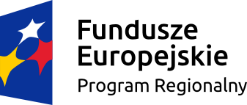 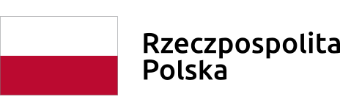 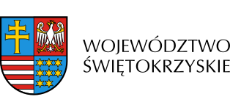 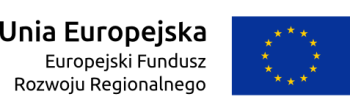 